Sted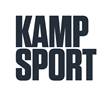 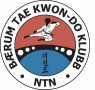 RykkinnhallenAdresse: Leirdueveien 731349 RykkinnTidsskjema09.30 – 10.00 Dommermøte09.30 – 10.00 Registrering og innveiing alle klasser10.00 – 12.00 Junior, Senior og Veteran: Mønster12.00 – 17.00 Junior, Senior og Veteran: Sparring og High Kick Deltagelse- Minimum grad: fra 6. gup (grønt belte)- Minimum alder: fyller 12 år i løpet av 2018.- Utøvere kan kun representere klubben de er registrert i gjennom Norges Kampsportforbund.PåmeldingPåmelding gjøres fra hver klubb gjennom kampsportforbundets påmeldingssystem:https://www.sportdata.org/kampsport/set-online/veranstaltung_info_main.php?active_menu=calendar&vernr=332#a_eventheadPåloggingsinfo er tidligere sendt til hver klubb. For spørsmål om innlogging send epost: masterpcg@mac.com)PåmeldingsfristPåmeldingen er åpen fra 1. oktober. Klubbene kan gjøre endringer i påmeldingen til onsdag 9. oktober 2018 kl. 2200.Fristen er endelig, og påmeldingen er bindende.ForsikringKlubbene har ansvar for at alle klubbens påmeldte deltagere er meldt inn i NKF og at de har gyldig forsikring.Uten gyldig skadeforsikring og innbetalt startkontingent får ikke utøverne delta.StartkontingentKr. 250,- pr. utøver. Klubben får samlefaktura tilsendt i forhold til det som er registrert i påmelding pr. fristen.DommereHver klubb plikter å stille med minst 2 dommere.Se egen dommerinvitasjon.LagledereAlle klubber som har deltagere med i mesterskapet må stille med lagledere.Coach/lagleder må være minst 18 år gammel, og ha gjennomført regelkurs.Regelverkhttp://www.ntkd.no/sites/default/files/Regler%20NKF%20sept2017_1.pdf Klasser Østlandscup 2018Se påmeldingssystem for inndeling av klasser på Østlandscup. I mønster er det klasser for junior, senior og veteran. I sparring er det høydeklasser for yngre junior og junior. Det er vektklasser for eldre junior, senior og veteran. Yngre junior: Utøvere som fyller 12 år og 13 år i 2018 (født 2006 og 2005) Junior: Utøvere som fyller 14 år og 15 år i 2018 (født 2004 og 2003) Eldre junior: Utøvere som fyller 16 år, 17 og 18 år i 2018 (født 2002, 2001 og 2000) Senior: Utøvere som fyller 19 år til 39 år i 2018 (født 1999 til 1979)Veteran: Utøvere som fyller 40 år eller mer i 2018 (født 1978 og tidligere)- Sammenslåing av klasser vil gjennomføres iht. vanlig praksis.- Poengsammendrag for Østlandscup blir lagt ut på www.ntkd.no. - Det blir kun kåret beste klubb i 2018Foto og filmNKF opplyser om at det kan bli tatt bilder og film fra arrangementet med deltakere og funksjonærer som kan bli publisert i redaksjonell sammenheng på www.kampsport.noSpørsmål til arrangørAlle spørsmål rettes til Stig Haugdahl, stig@haugdahl.comOppdateringer og forandringer:Følg med på Østlandscup sin facebookside:https://www.facebook.com/NTNITF